THE CELEBRATION OF WORSHIPSACRAMENT OF THE LORD'S SUPPERThirteenth Sunday in Ordinary Time (A)BALDWIN UNITED PRESBYTERIAN CHURCH201 KNOEDLER ROADPITTSBURGH, PA  15236Rev. Dr. Robert E. Walkup, PastorMrs. Grace Shearer, Organist/Choir Director10.30 AM									    July 2, 2017WE GATHER IN THE LIGHT OF CHRIST(Please be seated in silence) First Organ Prelude				       AnnouncementsSecond Organ Prelude					      	 	 	  Smith		“He Is Lord”Call to Worship								     AntiphonalLeader:		Come to the waters, you who are thirsty.People:		Our souls thirst for the Living God.Leader:		You are the God of our strength.People:		We put our trust in you.Leader:		Preserve our hearts from the deep torrent of despair.People:		Bring us to your Presence with joy and gladness.Leader:		Send out your Light and your truth that they may lead us.People:		Come to us Lord, and fulfill our longing.THE BODY IS CALLED TOGETHER BY THE SPIRIT*Hymn										       #515   “God of Our Fathers”*Prayer of the DayL: The Lord be with you.P: And also with youL: Let us pray.Leader:	Sovereign God, ruler of all hearts, you call us to obey you and favor us with true freedom.  Keep us faithful to the ways of your Son, that, leaving behind all that hinders us, we may fix our eyes on him and steadfastly follow in the paths of your kingdom.  Grand this through Jesus Christ our Lord, who lives and reigns with you in the unity of the Holy Spirit, one God, forever and ever.  AmenHIS LIGHT DISPELS OUR DARKNESS*Call to ConfessionLet us together now bring our parched souls before God that we might be filled with the refreshing drink of reconciliation.*Prayer of Confession							  AntiphonalEternal God, in whom we live and move and have our being, whose face is hidden from us by our sins, and whose mercy we forget in the blindness of our hearts:  Cleanse us from all our offenses, and deliver us from proud thoughts and vain desires, that with reverent and humble hearts we may draw near to you, confessing our faults, confiding in your grace, and finding in you our refuge and strength:  through Jesus Christ your Son, as we offer the prayer he gave to us, saying:  “Our Father… Amen.”*Silent Prayer*Assurance of PardonIf God is for us, who then is the one who condemns?  No one.  Christ Jesus who died – more than that, who was raised to life – is at the right hand of God and is also interceding for us.Thanks be to God! Gloria Patri										      #546 The Peace Offertory								    “”*Organ Response									      #552*Prayer of Dedication*Doxology										      #544*Hymn										      #390“Open My Eyes That I May See”HIS LIGHT GRANTS US VISION Prayer of Illumination 								 UnisonAlmighty God, you are the fountain of everlasting light and life.  In the power of the Holy Spirit pour out upon us the glory of your brightness and imprint your truth onto our hearts for the sake of Jesus Christ our Lord.  Amen First Reading					    			Pew Bible pg.   17  Genesis 22:1-14  Second Reading				      				Pew Bible pg. 156Romans 6:12-23 Gospel Reading 				     				 Pew Bible pg.   10Matthew 10:40-42 Sermon										Rev. Walkup“Fear and Trembling” WE ARE NOURISHED IN HIS SPIRITInvitation										MinisterThe Great Thanksgiving								ResponsiveL:  The Lord be with you.P:  And also with you.L:  Lift up your hearts.P:  We lift them to the Lord.L:  Let us give thanks to the Lord our God.P:  It is right to give him thanks and praise.L:  Give thanks to God, for he is good.P:  His love is everlasting.Prayer of Thanksgiving & PetitionAffirmation of Faith							 Apostles’ CreedHymnal pg. 12; using “Holy Spirit” Words of InstitutionSacrament of the Bread and CupPrayer After CommunionWE BEAR THE LIGHT OF CHRIST TO OTHERS*Hymn										      #407“Rejoice Ye Pure in Heart”*Charge & Blessing*The Recessional									 “”*Please Stand if Able****************************************************************************************BIBLE READINGSSUNDAY: 		“What Really Matters”   Proverbs 3:13-18MONDAY: 		“Learning to Walk Again”   Isaiah 40:27-31 TUESDAY: 		“Companions”   Matthew 21:18-22WEDNESDAY:	“Answer to Prayer”   Acts 8:26-38THURSDAY: 	“Always Prepared”   Matthew 25:1-13FRIDAY:     	  	“Strong Roots”   John 15:1-10SATURDAY: 	“Sharing My Faith”   1 Peter 3:13-16THOUGHT FOR THE WEEK:  “Continue to live our lives in (Christ Jesus), rooted and built up in him and established in the faith, just as you were taught, abounding in thanksgiving.” Colossians 2:6-7  (NRSV)*****************************************************************************************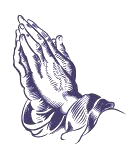 Please continue to pray for our sick and shut-ins.  Also pray for Milly Hartmann, Jean and Charles Leuthold, Dorothy Williams, Dorothy Dyer, Norman Coliane, Patty Kulpa Bob Knight, Sherri Rodgers, Charlotte Clarke, Tom Shearer and Nancy Brown.	Starting Wednesday, July 5, and continuing every Wednesday in July, there will be Vacation Bible School for children ages 5 to 12 from 6:30 to 8:00 PM.  To register children, call Margie at 412-653-1400.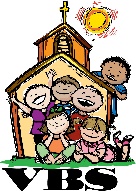 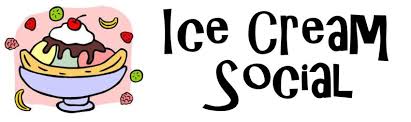 The Deacons are sponsoring an ice cream social on Sunday, July 16 immediately following Worship Service.  Stop by for a sweet treat.